Приложение № 2Блок-схема предоставления государственной услуги по рассмотрению обращений операторов связи по вопросам присоединения сетей электросвязи и взаимодействия операторов связи и принятию по ним решений 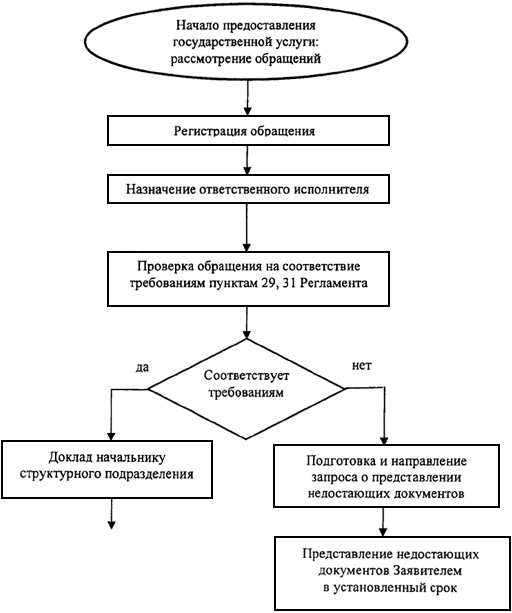 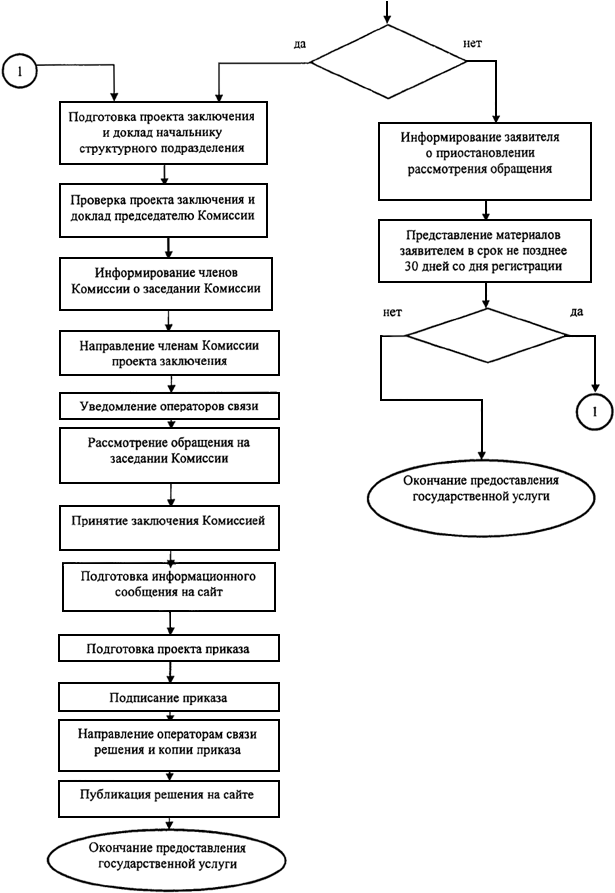 